LESSON DEVELOPMENT TWO  TYPES OF BUILDINGInstructional Materials 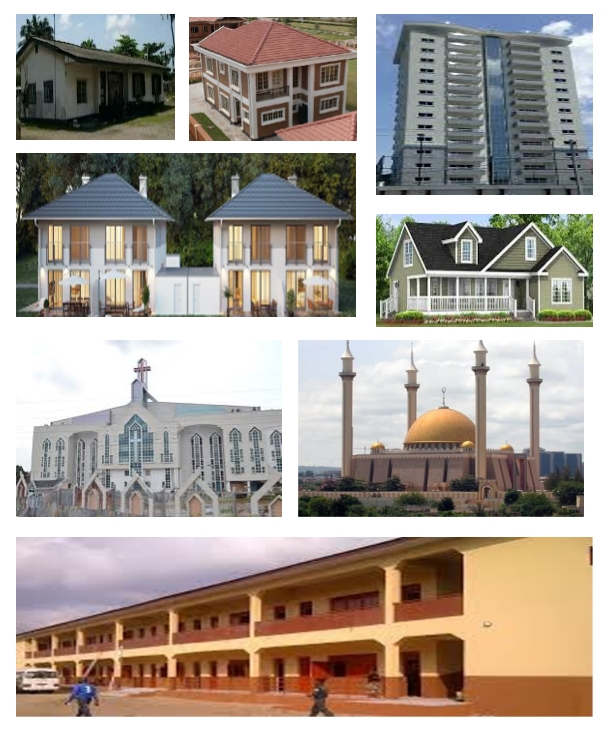 STAGE/TIMETEACHER’S ACTIVITIESLEARNER'S ACTIVITIES – MIND/HANDS ONLEARNING POINTSStep 1Introduction – Introductory Activities (5 minutes)Asks the pupils to look at different types of building showing the chart. Asks them if they have see any similar building with the ones on chart. 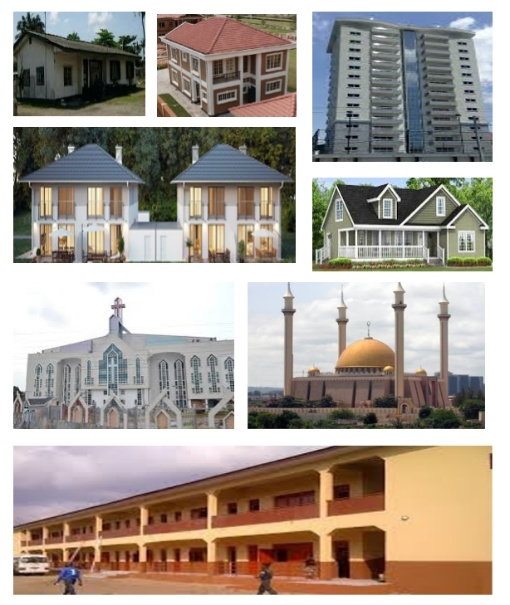 Linking the Previous knowledge to the new lesson Step 2 Development (5 minutes) Grouping1. Groups the learners into four groups – A, B, C, and D. 2. Guide the learners to choose a leader and secretary for your group. 3. Gives each group learning materials – chart showing different types of building 1. Belong to a group. 2. Choose their leader and secretary. 3. Received learning materials for their group. Learner’s group, leader and secretary confirmed.Step 3Development – Groups Activities (5 minutes)Lets them identify and describe each of the building. Types of building Step 4Development – Groups Activities and Presentation (15 minutes)Asks each group to present their results/solutions so that you can compare responses with those in other groups.PresentationA bungalow, duplex, story  (one, two,...) building, detached building, school building, church and mosque building, etc.  Types of building Step 5Development(10 minutes) To conclude the lesson, the teacher revises the entire lesson and ask the key questions.  SUMMARY There are many types of buildings, such as bungalows, detached buildings, duplexes, semi-detached buildings, high-rise buildings, schools, churches and mosques.The learners listen, ask and answer questions.KEY QUESTIONSWhat are the different between one and two storey buildings. Lesson Evaluation and Conclusion 